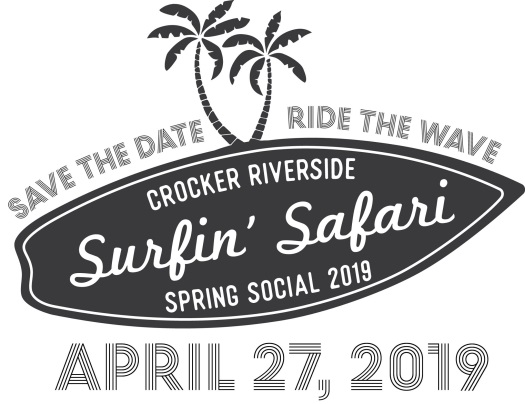 Sponsorship AgreementSponsor Levels:  The Maverick: $1,000(Two available)SOLD
  Pipeline Master: $750 (Two available) SOLD  Quicksilver: $500 (One available)SOLD  Hang Ten: $250 (unlimited)  Shaka: $100 (unlimited)  Hodad: $50 (unlimited)Organization: _____________________________________Name: __________________________________________Title: ___________________________________________Phone: __________________________________________Email: __________________________________________Address: ________________________________________City: __________________   State: _____  Zip: __________Signature: ________________________ Date: __________